Adapted from: University of Kentucky Annual SLO Report Rubric (2016)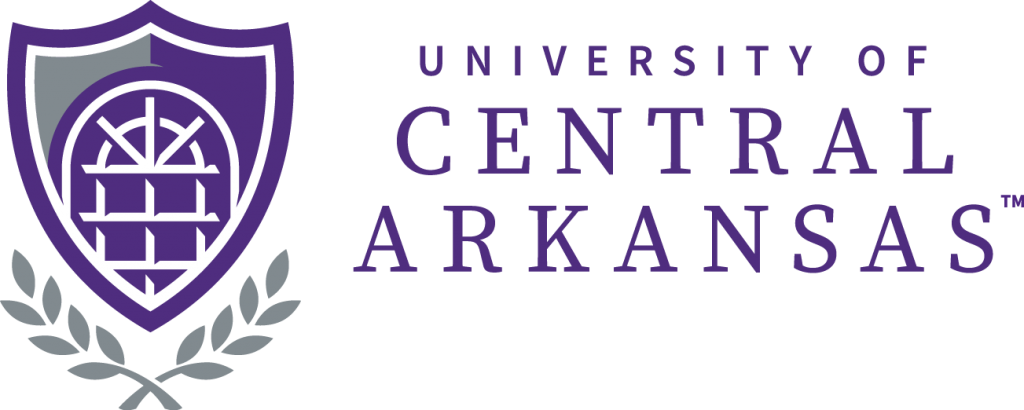 Academic Assessment Committee (AAC)Academic AffairsOffice of Assessment201 Donaghey Ave215 Wingo HallConway, AR 72035501-450-3253Exemplary (3)Accomplished (2)Emerging (1)Beginning (0)Connection Between SLO and MeasureA clear description of the tool/activity/method is provided.ANDTools Used to measure student achievement of the student learning outcome are primarily direct measuresANDAnd explanation is provided about how the assessment tool relates to the outcome being assessedANDMultiple tools are used to gather data for the outcome and/or assessment tool has been validated.A clear description of the tool/activity/method is provided.ANDTools used to measure student achievement of the student learning outcome are primarily direct measures.ANDAn explanation is provided about how the assessment tool relates to the outcome being assessed.An incomplete description of the tool/activity/method is provided.ORThe explanation linking the assessment tool and the student learning outcome being assessed is superficial with no clear connection; while there may be alignment, the explanation is unclear.ORAssessment tools are primarily indirect, and include measures such as head counts and course pass rates.No description of the tool/activity/method provided.ORNo relationship is apparent between outcome and assessment tools.Exemplary (3)Accomplished (2)Emerging (1)Beginning (0)Data Collection ProceduresComplete explanation of data collection processes and protocols are provided such that the reviewer fully understands the data collection methodology (for example: time/semester and place, sampling process, population descriptions, and/or data review process).ANDIf a rubric, grading scale, or scoring sheet was used, it is appropriate to the purposes, and a sample document is appended to the report.ANDTwo or more reviewers are used in the data review process, or provide a secondary validation method (e.g., Cronbach’s alpha, validity survey, validating focus group).Complete explanation of data collection processes and protocols are provided such that the external reviewer fully understands the data collection methodology (for example: time/semester and place, sampling process, population description, and/or data review process).ANDIf a rubric, grading scale, or scoring sheet was used, it is appropriate to the purpose, and a sample document is appended to the report.Limited information is provided about data collection (for example one of the following is missing: time/semester and place, sampling process, population description, and/or data review process).ORThere appears to be a mismatch between data collected and the student learning outcome(s) being assessed.No information is provided about data collection process or data was not collected.Exemplary (3)Accomplished (2)Emerging (1)Beginning (0)Summary of ResultsResults are present, specific, and disaggregated within the sample population (e.g., performance criteria, demographics, etc.).ANDResults are represented visually with a premium on clarity, simplicity, and ease of use by the external reviewer (e.g., tables and/or graphs).Results are present, specific, and disaggregated within the sample population (e.g., performance criteria, demographics, etc.).Results are present and provided in aggregate format only (e.g., 80% of the students met the target, or average score is 3.5).No results are present.ORResults do not match the assessment tool(s) or methodology (e.g., assessment method is a rubric, however graduation rates or test scores are provided as results).Exemplary (3)Accomplished (2)Emerging (1)Beginning (0)Interpretation and/or EvaluationInterpretation of results draw connections between the methodologies and results, and seem to be reasonable inferences given the outcome(s).ANDA narrative is provided that outlines the discussion of results by pertinent parties involved in data analysis.ANDThe report identifies the person(s) involved in the interpretation of data (Names are not required), and the results were shared with the program stakeholders (e.g., faculty, curriculum committee.ANDThe report discusses benchmarks/targets/goals, whether or not they were met, and why/whey not.ANDAn in depth interpretation is provided (e.g., discussion of limitations, trend data, validation, and reliability tests, results from previous years, or references to targets/goals are provided).Interpretation of results draw connections between the methodologies and results, and seem to be reasonable inferences given the outcome(s).ANDA narrative is provided that outlines the discussion of results by pertinent parties involved in data analysis.ANDThe report identifies the person(s) involved in the interpretation of data (Names are not required), and the results were shared with the program stakeholders (e.g., faculty, curriculum committee.ANDThe report discusses benchmarks/targets/goals, whether or not they were met, and why/whey not.Interpretation of results is ambiguous or superficial, or does not refer back to the outcomes, benchmarks, methodologies, or results.  (e.g., We met our benchmarks, or the students were successful)No interpretation attempted.ORThe analysis of results repeats what is stated in the Results category of the report.(e.g., 14 students received distinguished ratings, or the average score was 3.5)Exemplary (3)Accomplished (2)Emerging (1)Beginning (0)Student Learning Improvement ActionsImprovement Actions focus on the improvement of student learning.ANDDescription of intended improvement actions are provided.ANDThere is a clear explanation of the link between the improvement actions and assessment findings.ANDRationale of intended improvement action is tied to empirical/research based evidence.ANDThe improvement actions are specific, with a brief implementation plan (e.g., approximate dates of and person(s) responsible for implementation, and where in curriculum/activities and department/program they will occur.)Improvement Actions focus on the improvement of student learning.ANDDescription of intended improvement actions are provided.ANDThere is a clear explanation of the link between the improvement actions and assessment findings.ANDThe improvements are somewhat specific (e.g., approximate dates, and where in curriculum/activities and department/program the they will occur).ORIf no improvements are planned, then the program has provided a justification or rational, such as: 1) increase the benchmark, or explain why the benchmark does not need to be increased; 2)state plans to focus on another area of concern for future assessments, 3) and work to monitor and maintain the current level of success for this outcome (i.e., “because” statements).Improvement Actions focus on the improvement of the assessment process.OrDescription of intended improvement actions are minimal or nonexistent.OrThe explanation of the link between improvement actions and assessment findings is not clear.OrThe improvements are too general (e.g., we will lad an assignment, or we will do better next year).ORNo improvements planned and no justification or explanation is given.No improvements are provided.